TORNEIO ON-LINEGRANDES CONFRONTOS FESMAX 2020Realização, patrocínio, arbitragem:​FESMAX e Chess and Kids, AF Danny Dávalos.PLATAFORMA: ​www.Lichess.org entre os dias 18 a 30 de maio de 2020, período noturno com partidas de acordo com o cronograma e a disponibilidade dos jogadores.Objetivo: Movimentar o xadrez on-line e o congraçamento de jogadores de Mato Grosso do Sul.Participação e Categorias: O campeonato é aberto a todos os enxadristas do Mato Grosso do Sul que abram uma conta gratuita no LICHESS. Categoria absoluto. Inscrições: As inscrições 8 de maio de 2020, e serão encerradas no dia 20/05/2020 às 18h. O valor é de R$20,00. No mesmo prazo, os jogadores devem enviar sua foto para o e-mail da FESMAX: contato.fesmax@gmail.comSistema de disputa e ritmo de jogo: Sistema de matches em melhor de 5 partidas (quem chegar a 5 primeiro ganha), em caráter eliminatório, com repescagem. ▪ Ritmo de jogo: 3+2 não sendo permitido mudanças nos horários pré-estabelecidos entre jogadores e a organização. Serão repescado na primeira fase os jogadores que obtiverem o melhor escore em seus matches, de acordo com o número de vagas existentes para tal. Em caso de empate pela vaga de repescagem, a organização realizará o desempate, nos termos do artigoDo match: 	As partidas serão jogadas interruptamente, com intervalo de 5 minutos após as 5 primeiras partidas. Em caso de desconexão o match poderá ser suspenso por até 30 minutos a pedido do desconectado. Se não houver retorno da conexão ao jogador, será dada a vitória ao seu adversário.Do sistema de handcap:Para igualar o nível dos jogadores e tornar o evento mais competitivo, cada jogador receberá um handicap inicial (ponto a mais ou a menos), trata-se de um sistema muito utilizado em vários esportes no mundo todo, e visa tornar mais empolgante, inclusivo e competitivo o torneio. O handcap será utilizado para equilibrar o confronto, de acordo com as diferenças de rating entre os oponentes. Assim, utilizaremos um handicap de até + ou - 4 partidas que funcionará da seguinte forma: jogador de nível I (2200 de rating até 2050); nível II (2050 à 1900); nível III (1900 à 1750); nível IV (1750 à 1600); nível V (-de 1600)EXEMPLOS:Entre jogadores do mesmo nível não há handcap, mas se um jogador do nível I realizar um match contra um jogador do nível II, dará a esse jogador 1 partida de vantagem. Já contra um jogador do nível III, serão 2 partidas de vantagem em favor do jogador mais fraco, e assim por diante. Sempre dando de 1 a 4 partidas de vantagem para os jogadores de outras categorias, isonomicamente.Advertimos que é um torneio inovador nesse aspecto, um teste em nosso esporte, mas cogitamos a utilização do handicap justamente para não ter os mesmos campeões sempre, e como já foi dito, esse sistema já é uma realidade em vários esportes no mundo inteiro.Programação: Rodadas realizadas preferencialmente a noite, salvo motivo de força maior. Os horários acordados pelos jogadores devem ser informados com antecedência à organização do evento. Caso, o jogador se ausente sem um motivo plausível do horário combinado perderá o match, este só poderá ser modificado, desde que não ultrapasse aquela fase do torneio e nem seja realizado no mesmo horário que outro match previamente entabulado. Até sexta, dia 22/05, devem acabar as partidas da primeira fase, iniciando-se imediatamente a segunda fase e assim respectivamente. A organização, em observância ao número de classificado apresentará a chave definitiva do torneio após o término da primeira fase.Critérios de desempate:Caso o match termine empatado, dar-se-á 5 minutos de descanso e segue o match de onde parou. Neste caso, os jogadores continuam jogando em cores alternadas e quem vender a primeira partida ganhará o desempate. Esse sistema é valido para todos os casos de desempate do torneio. Premiação:A Chess and Kids dará ao campeão uma bolsa profissional de xadrez. A mesma deve ser retirada na Academia Chess and Kids em Campo Grande - MS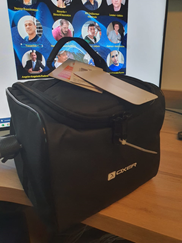 Observações: A inscrição no torneio implica na aceitação deste regulamento. ▪ Desistências não geram devolução de valor pago. A organização poderá alterar os critérios assim estabelecidos e complementar ou retificar o regulamento do torneio em caso de necessidade, adequar o critério de handcap para mais ou para menos, e agendamentos das rodadas, por se tratar de um torneio inédito em nosso EstadoInformações e conta para depósito: Nu Bank (260) Pagamentos S.A.Agência 0001Conta: 82488891-0Danny Ramirez DávalosCPF 489.521.331-53  OU:CEF Agência 0017Operação 013 Conta Poupança Número: 00209967-0Luciene de Matos dos Santos CPF 970.622.601-00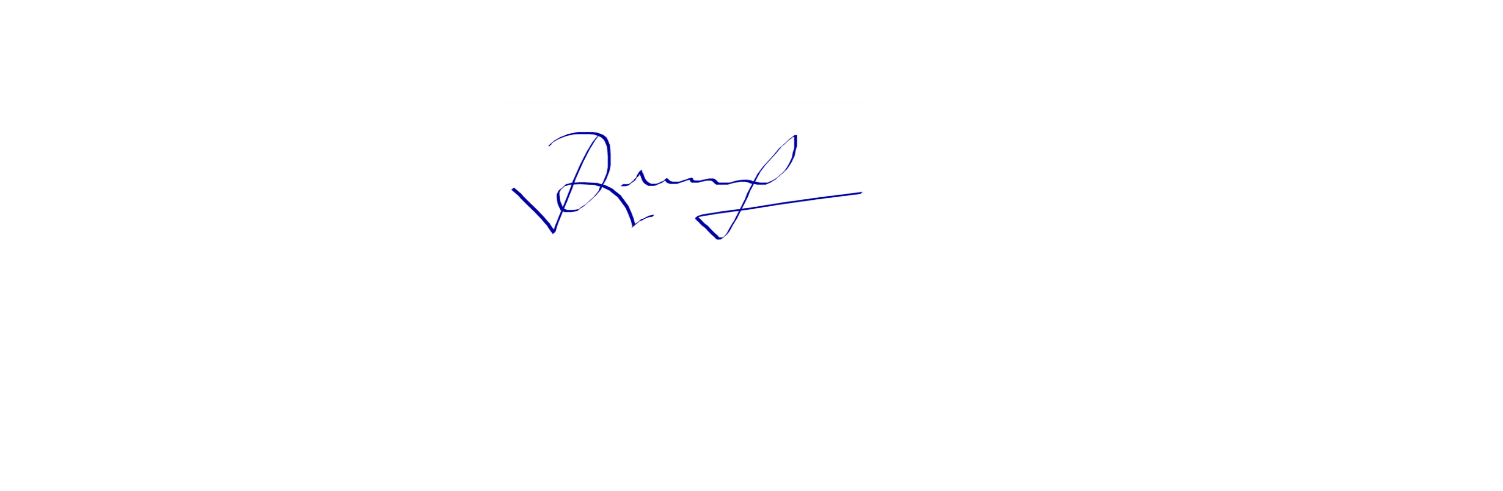 RICARDO MIGUEL DUAILIBIPRESIDENTE DA FESMAX